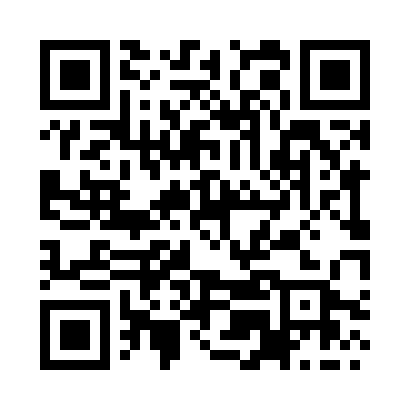 Prayer times for Aarhus, Aarhus, DenmarkWed 1 May 2024 - Fri 31 May 2024High Latitude Method: Angle Based RulePrayer Calculation Method: Muslim World LeagueAsar Calculation Method: HanafiPrayer times provided by https://www.salahtimes.comDateDayFajrSunriseDhuhrAsrMaghribIsha1Wed3:015:381:166:288:5611:242Thu3:005:351:166:298:5811:243Fri2:595:331:166:309:0011:254Sat2:585:311:166:319:0211:265Sun2:575:291:166:329:0411:276Mon2:575:271:166:339:0511:287Tue2:565:251:166:359:0711:288Wed2:555:231:166:369:0911:299Thu2:545:211:166:379:1111:3010Fri2:535:191:166:389:1311:3111Sat2:525:171:166:399:1511:3112Sun2:525:151:156:409:1711:3213Mon2:515:131:156:419:1811:3314Tue2:505:121:156:429:2011:3415Wed2:505:101:166:439:2211:3516Thu2:495:081:166:449:2411:3517Fri2:485:061:166:459:2511:3618Sat2:485:051:166:469:2711:3719Sun2:475:031:166:479:2911:3820Mon2:465:021:166:489:3111:3821Tue2:465:001:166:499:3211:3922Wed2:454:591:166:509:3411:4023Thu2:454:571:166:519:3511:4124Fri2:444:561:166:529:3711:4125Sat2:444:541:166:539:3911:4226Sun2:434:531:166:539:4011:4327Mon2:434:521:166:549:4211:4328Tue2:424:511:166:559:4311:4429Wed2:424:491:176:569:4411:4530Thu2:424:481:176:579:4611:4531Fri2:414:471:176:579:4711:46